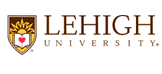 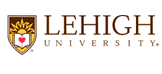 Student Name: ___     ______________________________________________
9-digit Lehigh ID Number:___     ____________________________________

Date:__     _______________________________________________________
SHORT ANSWER APPLICATION QUESTIONS
Please type answers to the questions below on this form, or on a separate document or email (please do not hand write your answers!).List any past or present community service or volunteer activities in which you have been involved. Please cite an example and explain what impact it had on you.      Teamwork and group dynamics are very important to summerSERVE. Please provide an example of successful teamwork you have experienced.       Give an example of a situation where you were in unfamiliar surroundings. How did you cope with being the“outsider”?       Thinking into the future, if someone produced a documentary about your experience on summerSERVE Antigua, what would be the highlights and what do you think they should title the final product?      Is there anything not covered in the application that you would like to share with the application review panel?ANTIGUA STUDENT INFORMATION SHEETANTIGUA STUDENT INFORMATION SHEETANTIGUA STUDENT INFORMATION SHEETANTIGUA STUDENT INFORMATION SHEETANTIGUA STUDENT INFORMATION SHEETANTIGUA STUDENT INFORMATION SHEETANTIGUA STUDENT INFORMATION SHEETANTIGUA STUDENT INFORMATION SHEETANTIGUA STUDENT INFORMATION SHEETANTIGUA STUDENT INFORMATION SHEETANTIGUA STUDENT INFORMATION SHEETANTIGUA STUDENT INFORMATION SHEETANTIGUA STUDENT INFORMATION SHEETANTIGUA STUDENT INFORMATION SHEETANTIGUA STUDENT INFORMATION SHEETANTIGUA STUDENT INFORMATION SHEETANTIGUA STUDENT INFORMATION SHEETANTIGUA STUDENT INFORMATION SHEETANTIGUA STUDENT INFORMATION SHEETANTIGUA STUDENT INFORMATION SHEETANTIGUA STUDENT INFORMATION SHEETANTIGUA STUDENT INFORMATION SHEETPART A  - STUDENT INFORMATION 	PART A  - STUDENT INFORMATION 	PART A  - STUDENT INFORMATION 	PART A  - STUDENT INFORMATION 	PART A  - STUDENT INFORMATION 	PART A  - STUDENT INFORMATION 	PART A  - STUDENT INFORMATION 	PART A  - STUDENT INFORMATION 	PART A  - STUDENT INFORMATION 	PART A  - STUDENT INFORMATION 	PART A  - STUDENT INFORMATION 	PART A  - STUDENT INFORMATION 	PART A  - STUDENT INFORMATION 	PART A  - STUDENT INFORMATION 	PART A  - STUDENT INFORMATION 	PART A  - STUDENT INFORMATION 	PART A  - STUDENT INFORMATION 	PART A  - STUDENT INFORMATION 	PART A  - STUDENT INFORMATION 	PART A  - STUDENT INFORMATION 	PART A  - STUDENT INFORMATION 	PART A  - STUDENT INFORMATION 	Name: Name: Name: Name: (First)          (First)          (First)          (First)          (First)          (First)          (MI)(MI)(MI)(MI)(MI)(MI)(MI)(MI)(MI)(Last)
(Last)
(Last)
Legal Sex:  Female     MaleLegal Sex:  Female     MaleLegal Sex:  Female     MaleLegal Sex:  Female     MaleLegal Sex:  Female     MaleLegal Sex:  Female     MaleLegal Sex:  Female     MaleLegal Sex:  Female     MaleLegal Sex:  Female     MaleLU ID / Banner No.LU ID / Banner No.LU ID / Banner No.LU ID / Banner No.LU ID / Banner No.LU ID / Banner No.Birth Date (mm/dd/yyyy)
Birth Date (mm/dd/yyyy)
Birth Date (mm/dd/yyyy)
GenderCell Phone No.Cell Phone No.Cell Phone No.Cell Phone No.Cell Phone No.Cell Phone No.Home Phone No.Home Phone No.Home Phone No.Email AddressEmail AddressCitizenship:   Citizenship:   Citizenship:   Citizenship:   Citizenship:   Citizenship:     USA      Other (Please list):  	       USA      Other (Please list):  	       USA      Other (Please list):  	       USA      Other (Please list):  	       USA      Other (Please list):  	       USA      Other (Please list):  	       USA      Other (Please list):  	       USA      Other (Please list):  	       USA      Other (Please list):  	       USA      Other (Please list):  	       USA      Other (Please list):  	       USA      Other (Please list):  	       USA      Other (Please list):  	       USA      Other (Please list):  	       USA      Other (Please list):  	       USA      Other (Please list):  	     Passport Number:Passport Number:Passport Number:Passport Number:Passport Number:Passport Number:Passport Number:Passport Number:Expiration Date:                    Expiration Date:                    Expiration Date:                    Expiration Date:                    Expiration Date:                    Expiration Date:                    Expiration Date:                    PART B  - PARENT/GUARDIAN INFORMATION	PART B  - PARENT/GUARDIAN INFORMATION	PART B  - PARENT/GUARDIAN INFORMATION	PART B  - PARENT/GUARDIAN INFORMATION	PART B  - PARENT/GUARDIAN INFORMATION	PART B  - PARENT/GUARDIAN INFORMATION	PART B  - PARENT/GUARDIAN INFORMATION	PART B  - PARENT/GUARDIAN INFORMATION	PART B  - PARENT/GUARDIAN INFORMATION	PART B  - PARENT/GUARDIAN INFORMATION	PART B  - PARENT/GUARDIAN INFORMATION	PART B  - PARENT/GUARDIAN INFORMATION	PART B  - PARENT/GUARDIAN INFORMATION	PART B  - PARENT/GUARDIAN INFORMATION	PART B  - PARENT/GUARDIAN INFORMATION	PART B  - PARENT/GUARDIAN INFORMATION	PART B  - PARENT/GUARDIAN INFORMATION	PART B  - PARENT/GUARDIAN INFORMATION	PART B  - PARENT/GUARDIAN INFORMATION	PART B  - PARENT/GUARDIAN INFORMATION	PART B  - PARENT/GUARDIAN INFORMATION	PART B  - PARENT/GUARDIAN INFORMATION	Name:Name:Relationship:Relationship:Relationship:Relationship:Relationship:Relationship:Relationship:Relationship:Relationship:Relationship:Address:Address:Address:Address:Address:Address:Address:Home Phone: Home Phone: Home Phone: Home Phone: Home Phone: Home Phone:Home Phone:Home Phone:Home Phone:Home Phone:Cell Phone:Cell Phone:Cell Phone:Cell Phone:Cell Phone:Cell Phone:Cell Phone:Cell Phone:Cell Phone:Cell Phone:Email:Email:Emergency Contact:    YES     NOEmergency Contact:    YES     NOEmergency Contact:    YES     NOEmergency Contact:    YES     NOEmergency Contact:    YES     NOEmergency Contact:    YES     NOEmergency Contact:    YES     NOEmergency Contact:    YES     NOEmergency Contact:    YES     NOEmergency Contact:    YES     NOEmergency Contact:    YES     NOEmergency Contact:    YES     NOEmergency Contact:    YES     NOEmergency Contact:    YES     NOEmergency Contact:    YES     NOEmergency Contact:    YES     NOEmergency Contact:    YES     NOEmergency Contact:    YES     NOEmergency Contact:    YES     NOEmergency Contact:    YES     NOPART C  - ACADEMIC INFORMATIONPART C  - ACADEMIC INFORMATIONPART C  - ACADEMIC INFORMATIONPART C  - ACADEMIC INFORMATIONPART C  - ACADEMIC INFORMATIONPART C  - ACADEMIC INFORMATIONPART C  - ACADEMIC INFORMATIONPART C  - ACADEMIC INFORMATIONPART C  - ACADEMIC INFORMATIONPART C  - ACADEMIC INFORMATIONPART C  - ACADEMIC INFORMATIONPART C  - ACADEMIC INFORMATIONPART C  - ACADEMIC INFORMATIONPART C  - ACADEMIC INFORMATIONPART C  - ACADEMIC INFORMATIONPART C  - ACADEMIC INFORMATIONPART C  - ACADEMIC INFORMATIONPART C  - ACADEMIC INFORMATIONPART C  - ACADEMIC INFORMATIONPART C  - ACADEMIC INFORMATIONPART C  - ACADEMIC INFORMATIONPART C  - ACADEMIC INFORMATIONCurrently attending Lehigh:  YES     NO    If no, please indicate institution:Currently attending Lehigh:  YES     NO    If no, please indicate institution:Currently attending Lehigh:  YES     NO    If no, please indicate institution:Currently attending Lehigh:  YES     NO    If no, please indicate institution:Currently attending Lehigh:  YES     NO    If no, please indicate institution:Currently attending Lehigh:  YES     NO    If no, please indicate institution:Currently attending Lehigh:  YES     NO    If no, please indicate institution:Currently attending Lehigh:  YES     NO    If no, please indicate institution:Currently attending Lehigh:  YES     NO    If no, please indicate institution:Currently attending Lehigh:  YES     NO    If no, please indicate institution:Currently attending Lehigh:  YES     NO    If no, please indicate institution:Currently attending Lehigh:  YES     NO    If no, please indicate institution:Currently attending Lehigh:  YES     NO    If no, please indicate institution:Currently attending Lehigh:  YES     NO    If no, please indicate institution:Currently attending Lehigh:  YES     NO    If no, please indicate institution:Currently attending Lehigh:  YES     NO    If no, please indicate institution:Currently attending Lehigh:  YES     NO    If no, please indicate institution:Currently attending Lehigh:  YES     NO    If no, please indicate institution:I am currently a college:      Freshman        Sophomore        Junior        Senior       Graduate StudentI am currently a college:      Freshman        Sophomore        Junior        Senior       Graduate StudentI am currently a college:      Freshman        Sophomore        Junior        Senior       Graduate StudentI am currently a college:      Freshman        Sophomore        Junior        Senior       Graduate StudentI am currently a college:      Freshman        Sophomore        Junior        Senior       Graduate StudentI am currently a college:      Freshman        Sophomore        Junior        Senior       Graduate StudentI am currently a college:      Freshman        Sophomore        Junior        Senior       Graduate StudentI am currently a college:      Freshman        Sophomore        Junior        Senior       Graduate StudentI am currently a college:      Freshman        Sophomore        Junior        Senior       Graduate StudentI am currently a college:      Freshman        Sophomore        Junior        Senior       Graduate StudentI am currently a college:      Freshman        Sophomore        Junior        Senior       Graduate StudentI am currently a college:      Freshman        Sophomore        Junior        Senior       Graduate StudentI am currently a college:      Freshman        Sophomore        Junior        Senior       Graduate StudentI am currently a college:      Freshman        Sophomore        Junior        Senior       Graduate StudentI am currently a college:      Freshman        Sophomore        Junior        Senior       Graduate StudentI am currently a college:      Freshman        Sophomore        Junior        Senior       Graduate StudentI am currently a college:      Freshman        Sophomore        Junior        Senior       Graduate StudentI am currently a college:      Freshman        Sophomore        Junior        Senior       Graduate StudentI am currently a college:      Freshman        Sophomore        Junior        Senior       Graduate StudentI am currently a college:      Freshman        Sophomore        Junior        Senior       Graduate StudentI am currently a college:      Freshman        Sophomore        Junior        Senior       Graduate StudentI am currently a college:      Freshman        Sophomore        Junior        Senior       Graduate StudentCumulative GPA:Cumulative GPA:Cumulative GPA:Cumulative GPA:Cumulative GPA:Cumulative GPA:Cumulative GPA:       Enrolled in Global Citizen Program:  YES     NO       Enrolled in Global Citizen Program:  YES     NO       Enrolled in Global Citizen Program:  YES     NO       Enrolled in Global Citizen Program:  YES     NO       Enrolled in Global Citizen Program:  YES     NO       Enrolled in Global Citizen Program:  YES     NO       Enrolled in Global Citizen Program:  YES     NO       Enrolled in Global Citizen Program:  YES     NO       Enrolled in Global Citizen Program:  YES     NO       Enrolled in Global Citizen Program:  YES     NOCollege of:        Arts & Sciences     Business & Economics     Education     Engineering & Applied ScienceCollege of:        Arts & Sciences     Business & Economics     Education     Engineering & Applied ScienceCollege of:        Arts & Sciences     Business & Economics     Education     Engineering & Applied ScienceCollege of:        Arts & Sciences     Business & Economics     Education     Engineering & Applied ScienceCollege of:        Arts & Sciences     Business & Economics     Education     Engineering & Applied ScienceCollege of:        Arts & Sciences     Business & Economics     Education     Engineering & Applied ScienceCollege of:        Arts & Sciences     Business & Economics     Education     Engineering & Applied ScienceCollege of:        Arts & Sciences     Business & Economics     Education     Engineering & Applied ScienceCollege of:        Arts & Sciences     Business & Economics     Education     Engineering & Applied ScienceCollege of:        Arts & Sciences     Business & Economics     Education     Engineering & Applied ScienceCollege of:        Arts & Sciences     Business & Economics     Education     Engineering & Applied ScienceCollege of:        Arts & Sciences     Business & Economics     Education     Engineering & Applied ScienceCollege of:        Arts & Sciences     Business & Economics     Education     Engineering & Applied ScienceCollege of:        Arts & Sciences     Business & Economics     Education     Engineering & Applied ScienceCollege of:        Arts & Sciences     Business & Economics     Education     Engineering & Applied ScienceCollege of:        Arts & Sciences     Business & Economics     Education     Engineering & Applied ScienceCollege of:        Arts & Sciences     Business & Economics     Education     Engineering & Applied ScienceCollege of:        Arts & Sciences     Business & Economics     Education     Engineering & Applied ScienceCollege of:        Arts & Sciences     Business & Economics     Education     Engineering & Applied ScienceCollege of:        Arts & Sciences     Business & Economics     Education     Engineering & Applied ScienceCollege of:        Arts & Sciences     Business & Economics     Education     Engineering & Applied ScienceCollege of:        Arts & Sciences     Business & Economics     Education     Engineering & Applied ScienceMajor:Major:Minor:Minor:Minor:PART D  - STUDENT CONFIRMATION	I certify that the information I have provided on this application form is correct.  I understand I must keep the Study Abroad Office updated on any changes to my study abroad plans and/or my status at Lehigh University.